Мастер-класс для родителей.Применение дидактического материала «Палочки Х. Кюизенра» или «Цветные числа».  Одна из важнейших задач воспитания маленького ребенка - развитие его ума, формирование таких мыслительных умений и способностей, которые позволят легко освоить новое.Для решения этой важной задачи в  своей практике с удовольствием применяю такой дидактический материал как «Палочки Х. Кюизенра» или «Цветные числа». Этот материал, разработанный бельгийским ученым Х.Кюизенером. Основные особенности этого дидактического материала – абстрактность универсальность, высокая эффективность.   Палочки, как и другие дидактические средства развития математических представлений у детей, являются одновременно орудиями профессионального труда педагога и инструментами учебно-познавательной деятельности ребенка. Велика их роль в реализации принципа наглядности, представлении сложных абстрактных математических понятий в доступной малышам форме, в овладении способами действий, необходимых для возникновения у детей элементарных математических представлений.   С математической точки зрения палочки — это множество, на котором легко обнаруживаются отношения эквивалентности и порядка. В этом множестве скрыты многочисленные математические ситуации. Цвет и величина, моделируя число, подводят детей к пониманию различных абстрактных понятий, возникающих в мышлении ребенка как результат его самостоятельной практической деятельности ("самостоятельного математического исследования").  Существуют разные варианты и модификации набора палочек. Они могут отличаться друг от друга цветовой гаммой. Но в каждом из наборов действует правило: палочки одинаковой длины окрашены в один и тот же цвет и, естественно, обозначают одно и то же число; чем больше длина палочки, тем больше значение того числа, которое оно выражает. Цвета, в которые окрашены палочки, зависят от числовых отношений, определяемых простыми числами первого десятка натурального ряда чисел.   Палочки можно предлагать детям с трех лет для выполнения наиболее простых упражнений. Они могут использоваться во второй младшей, средней, старшей и подготовительной группах детского сада. Упражняться с палочками дети могут индивидуально или по нескольку человек, небольшими подгруппами. Возможна и фронтальная работа со всеми детьми, хотя такая форма работы не рекомендуется в качестве ведущей. Воспитатель предлагает детям упражнения в игровой форме. Это основной метод обучения, позволяющий наиболее эффективно использовать палочки. Занятия с палочками рекомендуется проводить систематически, индивидуальные упражнения чередовать с коллективными.  В играх с палочками, которые могут носить соревновательный характер, ребенку следует предоставлять возможность проявления самостоятельности в поиске решения или ответа на поставленный вопрос, учить выдвигать предположения и их проверять, осуществлять практические и мысленные пробы. Помощь ребенку лучше оказывать в косвенной форме, предлагая подумать еще раз, но по-другому, попробовать выполнить задание, одобряя правильные действия и суждения детей.  Лучше всего сближать во времени или одновременно давать упражнения на усвоение взаимосвязанных и противоположных понятий, действий, отношений.Упражнения могут носить комплексный характер, позволяя решать одновременно несколько задач. Желательно в упражнении предусматривать перебор всех возможных вариантов решения задачи: составление "поездов" одинаковой длины из двух, трех, четырех и т.д. "вагонов", измерение одной и той же палочкой-меркой разных палочек, одинаковых палочек разными мерками-палочками, измерение простой и составной меркой (соответственно одной, а затем двумя такими же палочками) и т.д.  Подбор упражнений осуществляется с учетом возможностей детей, уровня их развития, интереса к решению интеллектуальных и практических задач. При отборе упражнений учитывается их взаимосвязь (наличие общих и постепенно усложняющихся элементов: способов действия, результатов) и сочетаемость с общей системой упражнений, проводимых с помощью других дидактических средств. Игровые элементы в упражнения вводятся в форме игровой мотивации (построить лесенку для петушка, починить забор и так далее) для младших и средних детей и в виде соревнования (кто быстрее составит, сделает, положит, скажет) — для старших. Достаточно эффективным оказывается использование палочек в индивидуально-коррекционной работе с детьми, отстающими в развитии. Палочки могут использоваться для выполнения диагностических заданий.Практическая частьИгры на закрепление цвета.1.Выложи палочки на столе, перемешай их. Покажи по очереди красную, синюю, зеленую, желтую, коричневую, белую, черную, оранжевую, голубую, розовую палочки. 2.Возьми в правую руку столько палочек, сколько сможешь удержать, назови цвет каждой палочки.3. Возьми в левую руку столько палочек, сколько сможешь удержать. Найди среди взятых палочек палочки одинакового цвета.4.Возьми с закрытыми глазами из набора любую палочку, посмотри на нее и скажи, какого она цвета.5. Перечисли цвета всех палочек на столе.6.Покажи не красную палочку, не желтую и т.д.7.Отбери палочки одинакового цвета и построй из них забор, дом для куклы, гараж и т.д. 8. Возьми синюю и красную палочки и сложи их концами друг к другу. Получился поезд. Составь поезд из белой и синей; красной, зеленой и синей; голубой, оранжевой и черной; коричневой, зеленой, белой и желтой палочек.Игры на закрепление длины.1. Возьми одну палочку в правую руку, а другую в левую. 'Какие они по длине? Приложи палочки друг к другу (наложи их друг на друга). Подровняй их с одной стороны. Какого цвета длинная (короткая) палочка? Или палочки одинаковы по длине?2Найди в наборе длинную и короткую палочки. Назови их цвета. Положи их друг на друга. Поставь рядом друг с другом. Проверь, правильно ли ответил на вопрос.3.Найди 2 палочки одинаковой длины (разной).4.Выбери 2 палочки одной длины. Какого они цвета?5.Возьми желтую и синюю положи, чтобы наверху оказалась короткая ,а сверху длинная.На ориентировку в пространстве.1.Составь лесенку из белой, голубой и желтой палочки. Какого цвета палочка вверху, внизу, посередине?2.Составь поезд из коричневого, оранжевого и красного так, чтобы оранжевый был левее коричневого, а коричневый левее красного.Знакомство с числом.1.Возьми белую палочку. Она самая короткая. Это единица. Число 1.2.Найди палочку, где белая палочка укладывается  2 раза. Найди такую же палочку,  сколько их? (2) Розовая палочка - это число 2. (И так до 10).Задачи.1.Составь 2 поезда так ,чтобы водном из них было 3 розовых вагонов, а другой, состоящий тоже из розовых вагонов , был на1 (2) вагон длиннее.2. Составь зеленую палочку, из одинаковых палочек разными  способами.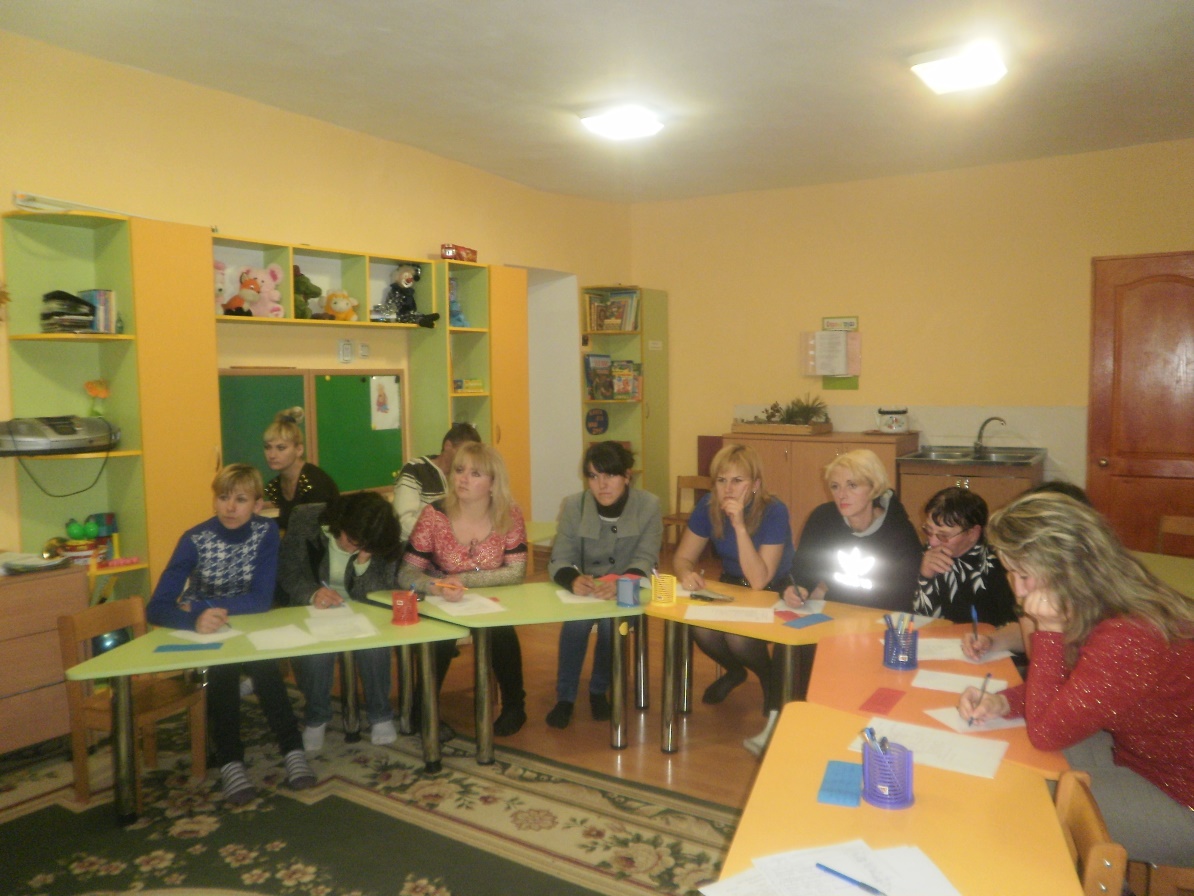 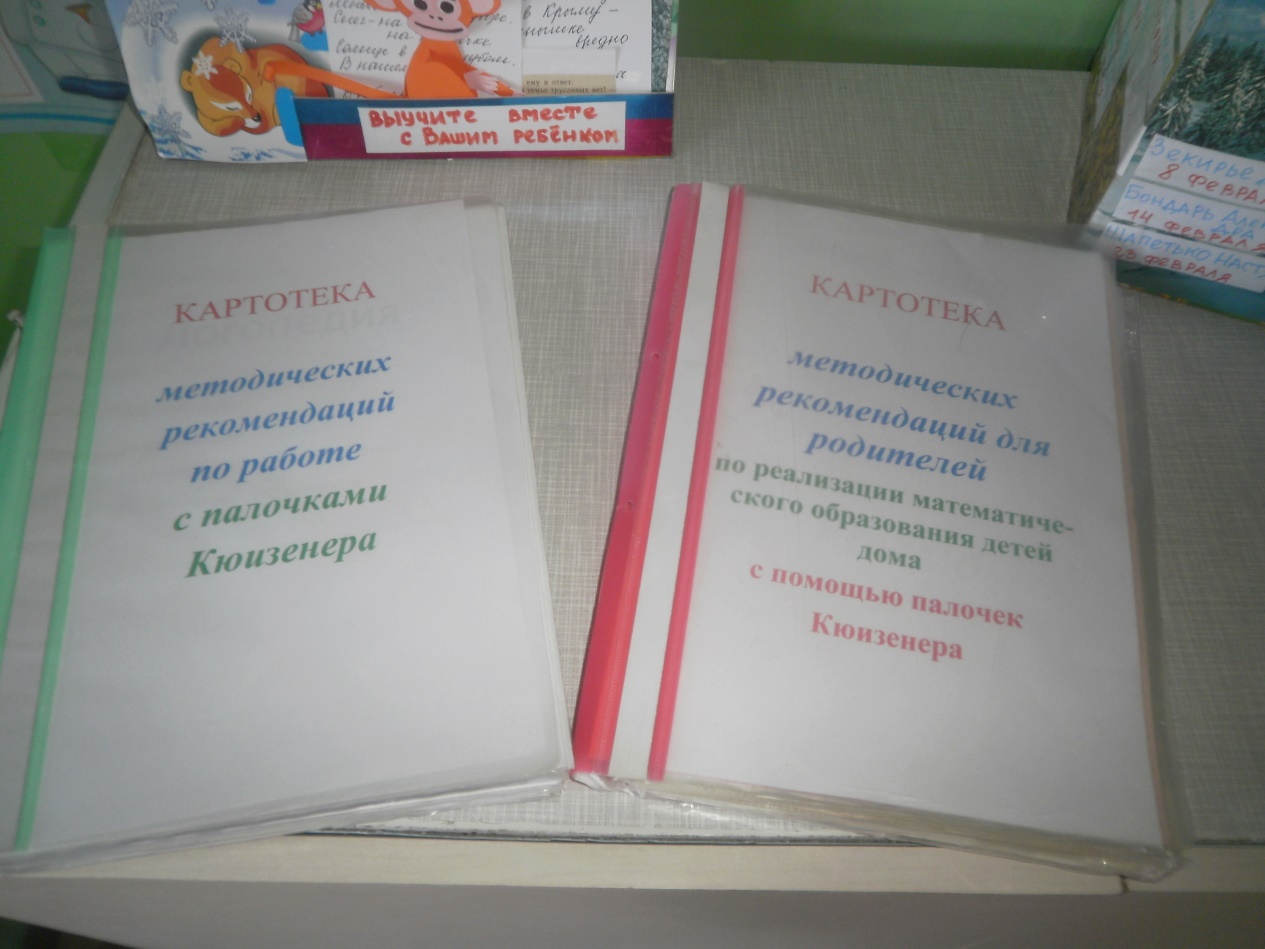 